Задания для дистанционного обучения  по речевому развитию педагог Апалькова Татьяна Александровна20 мая  (среда)Дневные группы «Малинки», «Солнышки», «Огоньки»Уважаемые ребята и родители!Тема нашего занятия «Школа. Школьные принадлежности»- Ребята! Скоро вы пойдете в школу. И вы должны быть хорошо подготовлены. 1. Предлагаю просмотреть презентацию 2. Ответить на вопросы устно Беседа о школе.- Где вам пригодятся все эти предметы? (в школе)- Куда вы положите все эти предметы? (в портфель)- А зачем дети ходят в школу?- Можно ли в школу носить игрушки? - Когда вы пойдете в школу, как вас будут называть? (ученики)- Как должны вести себя в школе ученики?- Ученики не должны в школе бегать, баловаться. Они должны выполнять все задания, не опаздывать на занятия, приносить сменную обувь и учебники.- Назовите еще раз предметы, которые вы положите в портфель.3. Выполнить задание письменно (отчет - фото)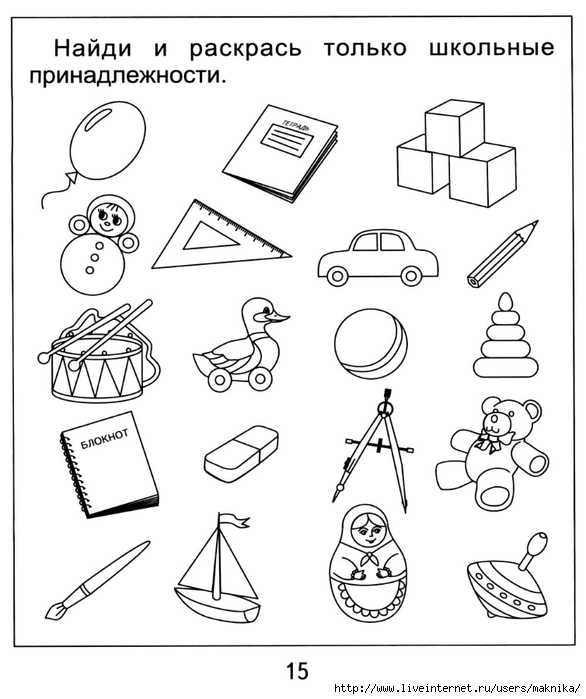 